.Walk Right, Left, Cross Rock Point, Cross & Heel & Cross ShuffleModified Reverse Rumba ¼, Right Mambo, Left CoasterRight Lock Step, Left Lock Step, Step ¼ Turn Left, Weave With StompsLeft Sailor, Right Sailor, Behind ¾ Unwind, Kick Ball StepRestarts: Walls 3 & 7 after count 16 (Coaster step)Last Update – 12th Aug. 2018Simple As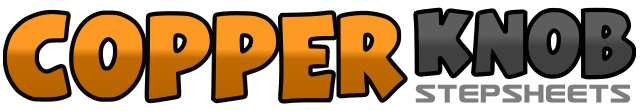 .......Count:32Wall:4Level:Improver.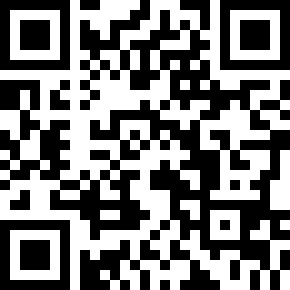 Choreographer:Heather Barton (SCO) - August 2018Heather Barton (SCO) - August 2018Heather Barton (SCO) - August 2018Heather Barton (SCO) - August 2018Heather Barton (SCO) - August 2018.Music:Simple - Florida Georgia LineSimple - Florida Georgia LineSimple - Florida Georgia LineSimple - Florida Georgia LineSimple - Florida Georgia Line........1,2Walk forward Right, Left3&4Cross rock Right over Left, recover onto Left, point Right to right side5&6Cross Right over Left, step Left to left side, dig Right heel forward to right&7&8Step Right next to Left, cross Left over Right, step Right to right, cross step Left over Right [12]1&2Step Right to right, step Left together, step Right back3&4Step Left to left, step Right together, ¼ turn left stepping Left forward5&6Rock forward onto Right, recover onto Left, step back on Right7&8Step back on Left, step Right next to Left, step forward on Left [9] *** Restart1&2Step forward Right to right diagonal, lock Left behind right, step forward Right3&4Step forward Left to left diagonal, lock Right in behind Left, step forward Left5&6Step forward Right, ¼ turn left taking weight onto Left, cross Right over Left&7&8Step Left to left, cross Right behind Left, stomp Left to left side, stomp Right to right side [6]1&2Cross Left behind Right, step Right to right, step Left to left3&4Cross Right behind Left, step Left to left, step Right to right5,6Dig Left behind Right, unwind ¾ turn left taking weight onto Left7&8Kick Right forward, step onto ball of Right in place, step forward on Left [9]